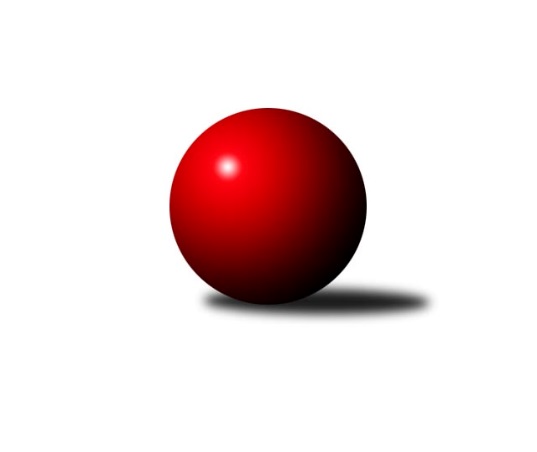 Č.6Ročník 2022/2023	29.4.2024 Divize AS 2022/2023Statistika 6. kolaTabulka družstev:		družstvo	záp	výh	rem	proh	skore	sety	průměr	body	plné	dorážka	chyby	1.	KK Konstruktiva Praha B	5	5	0	0	30.0 : 10.0 	(40.0 : 20.0)	2632	10	1782	850	24.2	2.	KK Kosmonosy B	6	5	0	1	35.0 : 13.0 	(45.5 : 26.5)	2676	10	1831	845	31.8	3.	TJ Radlice A	5	4	0	1	27.0 : 13.0 	(36.0 : 24.0)	2623	8	1795	828	31.6	4.	TJ Neratovice	6	4	0	2	26.0 : 22.0 	(31.5 : 40.5)	2480	8	1717	763	41.2	5.	TJ Sokol Benešov B	5	3	0	2	23.5 : 16.5 	(33.5 : 26.5)	2602	6	1813	789	34.2	6.	TJ Sparta Kutná Hora A	5	2	2	1	22.0 : 18.0 	(32.5 : 27.5)	2682	6	1808	875	24.6	7.	KK Vlašim A	5	2	1	2	21.0 : 19.0 	(31.5 : 28.5)	2574	5	1766	808	37.8	8.	TJ Sokol Brandýs n. L. A	5	2	1	2	18.0 : 22.0 	(30.0 : 30.0)	2551	5	1736	815	34.8	9.	TJ AŠ Mladá Boleslav	5	2	1	2	18.0 : 22.0 	(27.5 : 32.5)	2489	5	1731	758	42.4	10.	TJ Sokol Praha-Vršovice A	5	2	0	3	18.0 : 22.0 	(30.5 : 29.5)	2494	4	1729	765	38.8	11.	SK Meteor Praha A	5	1	0	4	15.0 : 25.0 	(25.0 : 35.0)	2410	2	1703	707	48.8	12.	SK Meteor Praha B	6	1	0	5	16.0 : 32.0 	(28.5 : 43.5)	2384	2	1687	697	42.8	13.	TJ Astra A	3	0	1	2	6.0 : 18.0 	(13.0 : 23.0)	2558	1	1787	771	47.3	14.	AC Sparta Praha A	6	0	0	6	12.5 : 35.5 	(27.0 : 45.0)	2490	0	1728	762	43.3Tabulka doma:		družstvo	záp	výh	rem	proh	skore	sety	průměr	body	maximum	minimum	1.	KK Kosmonosy B	4	4	0	0	27.0 : 5.0 	(31.0 : 17.0)	2710	8	2724	2697	2.	TJ Neratovice	3	3	0	0	20.0 : 4.0 	(21.5 : 14.5)	2580	6	2624	2544	3.	KK Vlašim A	3	2	1	0	18.0 : 6.0 	(21.5 : 14.5)	2659	5	2686	2636	4.	TJ Sokol Brandýs n. L. A	3	2	1	0	15.0 : 9.0 	(21.0 : 15.0)	2438	5	2529	2342	5.	TJ Sparta Kutná Hora A	4	2	1	1	18.0 : 14.0 	(24.0 : 24.0)	2721	5	2834	2637	6.	TJ Sokol Praha-Vršovice A	2	2	0	0	15.0 : 1.0 	(18.0 : 6.0)	2502	4	2517	2487	7.	TJ Radlice A	2	2	0	0	15.0 : 1.0 	(17.0 : 7.0)	2607	4	2638	2576	8.	KK Konstruktiva Praha B	2	2	0	0	14.0 : 2.0 	(19.0 : 5.0)	2672	4	2685	2658	9.	TJ AŠ Mladá Boleslav	2	2	0	0	11.0 : 5.0 	(15.5 : 8.5)	2493	4	2519	2467	10.	TJ Sokol Benešov B	3	2	0	1	16.0 : 8.0 	(20.5 : 15.5)	2609	4	2697	2533	11.	SK Meteor Praha B	3	1	0	2	11.0 : 13.0 	(15.5 : 20.5)	2541	2	2557	2523	12.	TJ Astra A	0	0	0	0	0.0 : 0.0 	(0.0 : 0.0)	0	0	0	0	13.	SK Meteor Praha A	2	0	0	2	6.0 : 10.0 	(10.0 : 14.0)	2505	0	2566	2444	14.	AC Sparta Praha A	3	0	0	3	7.5 : 16.5 	(14.0 : 22.0)	2576	0	2598	2563Tabulka venku:		družstvo	záp	výh	rem	proh	skore	sety	průměr	body	maximum	minimum	1.	KK Konstruktiva Praha B	3	3	0	0	16.0 : 8.0 	(21.0 : 15.0)	2637	6	2686	2547	2.	TJ Radlice A	3	2	0	1	12.0 : 12.0 	(19.0 : 17.0)	2628	4	2777	2479	3.	KK Kosmonosy B	2	1	0	1	8.0 : 8.0 	(14.5 : 9.5)	2659	2	2777	2541	4.	TJ Sokol Benešov B	2	1	0	1	7.5 : 8.5 	(13.0 : 11.0)	2599	2	2611	2586	5.	SK Meteor Praha A	3	1	0	2	9.0 : 15.0 	(15.0 : 21.0)	2433	2	2608	2332	6.	TJ Neratovice	3	1	0	2	6.0 : 18.0 	(10.0 : 26.0)	2447	2	2550	2315	7.	TJ Sparta Kutná Hora A	1	0	1	0	4.0 : 4.0 	(8.5 : 3.5)	2643	1	2643	2643	8.	TJ AŠ Mladá Boleslav	3	0	1	2	7.0 : 17.0 	(12.0 : 24.0)	2488	1	2577	2331	9.	TJ Astra A	3	0	1	2	6.0 : 18.0 	(13.0 : 23.0)	2558	1	2641	2441	10.	KK Vlašim A	2	0	0	2	3.0 : 13.0 	(10.0 : 14.0)	2531	0	2622	2440	11.	TJ Sokol Brandýs n. L. A	2	0	0	2	3.0 : 13.0 	(9.0 : 15.0)	2607	0	2608	2606	12.	AC Sparta Praha A	3	0	0	3	5.0 : 19.0 	(13.0 : 23.0)	2461	0	2529	2386	13.	SK Meteor Praha B	3	0	0	3	5.0 : 19.0 	(13.0 : 23.0)	2332	0	2427	2246	14.	TJ Sokol Praha-Vršovice A	3	0	0	3	3.0 : 21.0 	(12.5 : 23.5)	2491	0	2523	2450Tabulka podzimní části:		družstvo	záp	výh	rem	proh	skore	sety	průměr	body	doma	venku	1.	KK Konstruktiva Praha B	5	5	0	0	30.0 : 10.0 	(40.0 : 20.0)	2632	10 	2 	0 	0 	3 	0 	0	2.	KK Kosmonosy B	6	5	0	1	35.0 : 13.0 	(45.5 : 26.5)	2676	10 	4 	0 	0 	1 	0 	1	3.	TJ Radlice A	5	4	0	1	27.0 : 13.0 	(36.0 : 24.0)	2623	8 	2 	0 	0 	2 	0 	1	4.	TJ Neratovice	6	4	0	2	26.0 : 22.0 	(31.5 : 40.5)	2480	8 	3 	0 	0 	1 	0 	2	5.	TJ Sokol Benešov B	5	3	0	2	23.5 : 16.5 	(33.5 : 26.5)	2602	6 	2 	0 	1 	1 	0 	1	6.	TJ Sparta Kutná Hora A	5	2	2	1	22.0 : 18.0 	(32.5 : 27.5)	2682	6 	2 	1 	1 	0 	1 	0	7.	KK Vlašim A	5	2	1	2	21.0 : 19.0 	(31.5 : 28.5)	2574	5 	2 	1 	0 	0 	0 	2	8.	TJ Sokol Brandýs n. L. A	5	2	1	2	18.0 : 22.0 	(30.0 : 30.0)	2551	5 	2 	1 	0 	0 	0 	2	9.	TJ AŠ Mladá Boleslav	5	2	1	2	18.0 : 22.0 	(27.5 : 32.5)	2489	5 	2 	0 	0 	0 	1 	2	10.	TJ Sokol Praha-Vršovice A	5	2	0	3	18.0 : 22.0 	(30.5 : 29.5)	2494	4 	2 	0 	0 	0 	0 	3	11.	SK Meteor Praha A	5	1	0	4	15.0 : 25.0 	(25.0 : 35.0)	2410	2 	0 	0 	2 	1 	0 	2	12.	SK Meteor Praha B	6	1	0	5	16.0 : 32.0 	(28.5 : 43.5)	2384	2 	1 	0 	2 	0 	0 	3	13.	TJ Astra A	3	0	1	2	6.0 : 18.0 	(13.0 : 23.0)	2558	1 	0 	0 	0 	0 	1 	2	14.	AC Sparta Praha A	6	0	0	6	12.5 : 35.5 	(27.0 : 45.0)	2490	0 	0 	0 	3 	0 	0 	3Tabulka jarní části:		družstvo	záp	výh	rem	proh	skore	sety	průměr	body	doma	venku	1.	TJ Neratovice	0	0	0	0	0.0 : 0.0 	(0.0 : 0.0)	0	0 	0 	0 	0 	0 	0 	0 	2.	TJ Sokol Praha-Vršovice A	0	0	0	0	0.0 : 0.0 	(0.0 : 0.0)	0	0 	0 	0 	0 	0 	0 	0 	3.	AC Sparta Praha A	0	0	0	0	0.0 : 0.0 	(0.0 : 0.0)	0	0 	0 	0 	0 	0 	0 	0 	4.	TJ Sokol Brandýs n. L. A	0	0	0	0	0.0 : 0.0 	(0.0 : 0.0)	0	0 	0 	0 	0 	0 	0 	0 	5.	TJ Radlice A	0	0	0	0	0.0 : 0.0 	(0.0 : 0.0)	0	0 	0 	0 	0 	0 	0 	0 	6.	TJ Astra A	0	0	0	0	0.0 : 0.0 	(0.0 : 0.0)	0	0 	0 	0 	0 	0 	0 	0 	7.	TJ AŠ Mladá Boleslav	0	0	0	0	0.0 : 0.0 	(0.0 : 0.0)	0	0 	0 	0 	0 	0 	0 	0 	8.	TJ Sparta Kutná Hora A	0	0	0	0	0.0 : 0.0 	(0.0 : 0.0)	0	0 	0 	0 	0 	0 	0 	0 	9.	TJ Sokol Benešov B	0	0	0	0	0.0 : 0.0 	(0.0 : 0.0)	0	0 	0 	0 	0 	0 	0 	0 	10.	SK Meteor Praha B	0	0	0	0	0.0 : 0.0 	(0.0 : 0.0)	0	0 	0 	0 	0 	0 	0 	0 	11.	KK Kosmonosy B	0	0	0	0	0.0 : 0.0 	(0.0 : 0.0)	0	0 	0 	0 	0 	0 	0 	0 	12.	KK Vlašim A	0	0	0	0	0.0 : 0.0 	(0.0 : 0.0)	0	0 	0 	0 	0 	0 	0 	0 	13.	SK Meteor Praha A	0	0	0	0	0.0 : 0.0 	(0.0 : 0.0)	0	0 	0 	0 	0 	0 	0 	0 	14.	KK Konstruktiva Praha B	0	0	0	0	0.0 : 0.0 	(0.0 : 0.0)	0	0 	0 	0 	0 	0 	0 	0 Zisk bodů pro družstvo:		jméno hráče	družstvo	body	zápasy	v %	dílčí body	sety	v %	1.	Ctirad Dudycha 	SK Meteor Praha B 	6	/	6	(100%)	10	/	12	(83%)	2.	Břetislav Vystrčil 	KK Kosmonosy B 	6	/	6	(100%)	10	/	12	(83%)	3.	Filip Bajer 	KK Kosmonosy B 	5	/	6	(83%)	9	/	12	(75%)	4.	Věroslav Řípa 	KK Kosmonosy B 	5	/	6	(83%)	9	/	12	(75%)	5.	Petr Červ 	TJ Sokol Benešov B 	4.5	/	5	(90%)	8	/	10	(80%)	6.	Jakub Wrzecionko 	KK Konstruktiva Praha B 	4	/	4	(100%)	8	/	8	(100%)	7.	David Kašpar 	TJ Radlice A 	4	/	4	(100%)	7	/	8	(88%)	8.	Zdeněk Rajchman 	TJ Sparta Kutná Hora A 	4	/	4	(100%)	6.5	/	8	(81%)	9.	Martin Boháč 	SK Meteor Praha A 	4	/	4	(100%)	5.5	/	8	(69%)	10.	Václav Tůma 	KK Vlašim A 	4	/	5	(80%)	9	/	10	(90%)	11.	Jaroslav Pleticha st.	KK Konstruktiva Praha B 	4	/	5	(80%)	9	/	10	(90%)	12.	Michal Ostatnický 	KK Konstruktiva Praha B 	4	/	5	(80%)	8	/	10	(80%)	13.	Ladislav Hlaváček 	KK Vlašim A 	4	/	5	(80%)	7	/	10	(70%)	14.	Josef Kašpar 	TJ Radlice A 	4	/	5	(80%)	7	/	10	(70%)	15.	Zbyněk Vilímovský 	TJ Sokol Praha-Vršovice A 	4	/	5	(80%)	6.5	/	10	(65%)	16.	Miloš Beneš ml.	TJ Radlice A 	4	/	5	(80%)	6	/	10	(60%)	17.	Vladimír Holý 	TJ Sparta Kutná Hora A 	4	/	5	(80%)	6	/	10	(60%)	18.	Radek Tajč 	KK Kosmonosy B 	4	/	6	(67%)	7	/	12	(58%)	19.	Petr Neumajer 	AC Sparta Praha A 	3.5	/	6	(58%)	6	/	12	(50%)	20.	Leoš Vobořil 	TJ Sparta Kutná Hora A 	3	/	3	(100%)	5	/	6	(83%)	21.	Pavel Janoušek 	TJ Radlice A 	3	/	3	(100%)	4	/	6	(67%)	22.	Dušan Dvořák 	TJ Sokol Benešov B 	3	/	4	(75%)	6	/	8	(75%)	23.	Václav Sommer 	TJ Sokol Brandýs n. L. A 	3	/	4	(75%)	6	/	8	(75%)	24.	Jiří Jabůrek 	TJ Sokol Praha-Vršovice A 	3	/	4	(75%)	6	/	8	(75%)	25.	Jan Kvapil 	TJ Neratovice 	3	/	4	(75%)	6	/	8	(75%)	26.	Petr Hartina 	AC Sparta Praha A 	3	/	4	(75%)	5	/	8	(63%)	27.	Pavel Horáček ml.	TJ AŠ Mladá Boleslav  	3	/	4	(75%)	4	/	8	(50%)	28.	Petr Šteiner 	TJ Neratovice 	3	/	5	(60%)	7	/	10	(70%)	29.	Pavel Kotek 	TJ Sokol Brandýs n. L. A 	3	/	5	(60%)	7	/	10	(70%)	30.	Pavel Palaštuk 	TJ AŠ Mladá Boleslav  	3	/	5	(60%)	6	/	10	(60%)	31.	Emilie Somolíková 	KK Konstruktiva Praha B 	3	/	5	(60%)	6	/	10	(60%)	32.	Eva Václavková 	KK Konstruktiva Praha B 	3	/	5	(60%)	5	/	10	(50%)	33.	Dušan Hrčkulák 	TJ Sparta Kutná Hora A 	3	/	5	(60%)	5	/	10	(50%)	34.	Michal Horáček 	TJ AŠ Mladá Boleslav  	3	/	5	(60%)	5	/	10	(50%)	35.	Marek Červ 	TJ Sokol Benešov B 	3	/	5	(60%)	4.5	/	10	(45%)	36.	Ladislav Kalous 	TJ Sokol Benešov B 	3	/	5	(60%)	4	/	10	(40%)	37.	Michal Hrčkulák 	TJ Sparta Kutná Hora A 	2	/	2	(100%)	4	/	4	(100%)	38.	Dušan Plocek 	TJ Neratovice 	2	/	2	(100%)	3	/	4	(75%)	39.	Jakub Vodička 	TJ Astra A 	2	/	3	(67%)	5	/	6	(83%)	40.	Karel Křenek 	TJ Sokol Brandýs n. L. A 	2	/	4	(50%)	6	/	8	(75%)	41.	Jindřich Sahula 	SK Meteor Praha A 	2	/	4	(50%)	6	/	8	(75%)	42.	Pavel Grygar 	TJ Sokol Praha-Vršovice A 	2	/	4	(50%)	5	/	8	(63%)	43.	Jiří Kočí 	TJ Sokol Benešov B 	2	/	4	(50%)	5	/	8	(63%)	44.	Petr Vacek 	TJ Neratovice 	2	/	4	(50%)	5	/	8	(63%)	45.	Antonín Krejza 	TJ Sokol Praha-Vršovice A 	2	/	4	(50%)	5	/	8	(63%)	46.	Miloslav Rychetský 	TJ Sokol Brandýs n. L. A 	2	/	4	(50%)	4	/	8	(50%)	47.	Josef Dotlačil 	KK Vlašim A 	2	/	4	(50%)	4	/	8	(50%)	48.	Milan Mikulášek 	SK Meteor Praha A 	2	/	4	(50%)	4	/	8	(50%)	49.	Jan Kozák 	TJ Neratovice 	2	/	4	(50%)	2	/	8	(25%)	50.	Pavel Novák 	SK Meteor Praha B 	2	/	5	(40%)	6	/	10	(60%)	51.	Jiří Barbora 	TJ Sparta Kutná Hora A 	2	/	5	(40%)	5	/	10	(50%)	52.	Marek Náhlovský 	KK Kosmonosy B 	2	/	5	(40%)	4.5	/	10	(45%)	53.	Ondrej Troják 	KK Kosmonosy B 	2	/	5	(40%)	4	/	10	(40%)	54.	Ivo Steindl 	SK Meteor Praha A 	2	/	5	(40%)	4	/	10	(40%)	55.	Jiří Kadleček 	KK Vlašim A 	2	/	5	(40%)	4	/	10	(40%)	56.	Petr Palaštuk 	TJ AŠ Mladá Boleslav  	2	/	5	(40%)	4	/	10	(40%)	57.	Jaroslav Kourek 	TJ Radlice A 	2	/	5	(40%)	3	/	10	(30%)	58.	Eva Dvorská 	TJ Neratovice 	2	/	5	(40%)	3	/	10	(30%)	59.	Petr Horáček 	TJ AŠ Mladá Boleslav  	2	/	5	(40%)	3	/	10	(30%)	60.	Pavel Plachý 	SK Meteor Praha A 	2	/	5	(40%)	2.5	/	10	(25%)	61.	Václav Klička 	AC Sparta Praha A 	2	/	6	(33%)	5	/	12	(42%)	62.	Pavel Pavlíček 	AC Sparta Praha A 	2	/	6	(33%)	4	/	12	(33%)	63.	Jiří Novotný 	SK Meteor Praha B 	2	/	6	(33%)	3	/	12	(25%)	64.	Jiří Neumajer 	AC Sparta Praha A 	2	/	6	(33%)	3	/	12	(25%)	65.	Karel Drábek 	TJ Sokol Benešov B 	1	/	1	(100%)	2	/	2	(100%)	66.	Ondřej Majerčík 	KK Kosmonosy B 	1	/	1	(100%)	2	/	2	(100%)	67.	Vlastimil Pírek 	KK Vlašim A 	1	/	1	(100%)	2	/	2	(100%)	68.	Josef Hladík 	TJ Sokol Praha-Vršovice A 	1	/	1	(100%)	1	/	2	(50%)	69.	Milan Komorník 	TJ Radlice A 	1	/	2	(50%)	3	/	4	(75%)	70.	Bohumil Sedláček 	TJ AŠ Mladá Boleslav  	1	/	2	(50%)	3	/	4	(75%)	71.	Luboš Soukup 	SK Meteor Praha B 	1	/	2	(50%)	2	/	4	(50%)	72.	Jan Meščan 	TJ Neratovice 	1	/	2	(50%)	1.5	/	4	(38%)	73.	Jaroslav Pleticha ml.	KK Konstruktiva Praha B 	1	/	2	(50%)	1	/	4	(25%)	74.	František Čvančara 	TJ Sokol Brandýs n. L. A 	1	/	3	(33%)	4	/	6	(67%)	75.	Ludmila Johnová 	KK Konstruktiva Praha B 	1	/	3	(33%)	3	/	6	(50%)	76.	Radek Fiala 	TJ Astra A 	1	/	3	(33%)	3	/	6	(50%)	77.	Petr Seidl 	TJ Astra A 	1	/	3	(33%)	3	/	6	(50%)	78.	Jiří Rejthárek 	TJ Sokol Praha-Vršovice A 	1	/	3	(33%)	2	/	6	(33%)	79.	Martin Šmejkal 	TJ Sokol Brandýs n. L. A 	1	/	3	(33%)	1	/	6	(17%)	80.	Josef Trnka 	TJ Neratovice 	1	/	3	(33%)	1	/	6	(17%)	81.	Petr Brabenec 	TJ Sokol Benešov B 	1	/	4	(25%)	3	/	8	(38%)	82.	Roman Přeučil 	TJ Sokol Praha-Vršovice A 	1	/	4	(25%)	2	/	8	(25%)	83.	Rostislav Kašpar 	TJ Radlice A 	1	/	5	(20%)	5	/	10	(50%)	84.	Milan Černý 	KK Vlašim A 	1	/	5	(20%)	3	/	10	(30%)	85.	Luboš Polanský 	SK Meteor Praha B 	1	/	5	(20%)	3	/	10	(30%)	86.	Leoš Chalupa 	KK Vlašim A 	1	/	5	(20%)	2.5	/	10	(25%)	87.	Miroslav Burock 	TJ Neratovice 	1	/	5	(20%)	2	/	10	(20%)	88.	Ladislav Zahrádka 	SK Meteor Praha A 	1	/	5	(20%)	2	/	10	(20%)	89.	Michal Franc 	SK Meteor Praha B 	1	/	5	(20%)	1	/	10	(10%)	90.	David Dittrich 	SK Meteor Praha B 	1	/	6	(17%)	3.5	/	12	(29%)	91.	Jan Červenka 	AC Sparta Praha A 	0	/	1	(0%)	1	/	2	(50%)	92.	Ladislav Sopr 	TJ Sokol Brandýs n. L. A 	0	/	1	(0%)	1	/	2	(50%)	93.	Tereza Hrbková 	SK Meteor Praha A 	0	/	1	(0%)	1	/	2	(50%)	94.	Jan Kamín 	TJ Radlice A 	0	/	1	(0%)	1	/	2	(50%)	95.	Lukáš Kotek 	TJ Sokol Brandýs n. L. A 	0	/	1	(0%)	1	/	2	(50%)	96.	Jitka Drábková 	TJ Sokol Benešov B 	0	/	1	(0%)	1	/	2	(50%)	97.	Zdeněk Cepl 	AC Sparta Praha A 	0	/	1	(0%)	0	/	2	(0%)	98.	Hana Kovářová 	KK Konstruktiva Praha B 	0	/	1	(0%)	0	/	2	(0%)	99.	Tomáš Hroza 	TJ Astra A 	0	/	1	(0%)	0	/	2	(0%)	100.	David Dvořák 	TJ Sokol Benešov B 	0	/	1	(0%)	0	/	2	(0%)	101.	Ivan Hrbek 	SK Meteor Praha A 	0	/	1	(0%)	0	/	2	(0%)	102.	Pavlína Říhová 	KK Kosmonosy B 	0	/	1	(0%)	0	/	2	(0%)	103.	Petr Dus 	TJ Sparta Kutná Hora A 	0	/	1	(0%)	0	/	2	(0%)	104.	Miroslav Šostý 	SK Meteor Praha A 	0	/	1	(0%)	0	/	2	(0%)	105.	Zdeňka Vokolková 	TJ Sparta Kutná Hora A 	0	/	1	(0%)	0	/	2	(0%)	106.	Hana Barborová 	TJ Sparta Kutná Hora A 	0	/	1	(0%)	0	/	2	(0%)	107.	Martin Šmejkal 	TJ Sokol Praha-Vršovice A 	0	/	2	(0%)	2	/	4	(50%)	108.	Josef Cíla 	TJ AŠ Mladá Boleslav  	0	/	2	(0%)	1.5	/	4	(38%)	109.	Marek Šveda 	TJ Astra A 	0	/	2	(0%)	1	/	4	(25%)	110.	Jiří Samolák 	TJ AŠ Mladá Boleslav  	0	/	2	(0%)	1	/	4	(25%)	111.	Daniel Brejcha 	TJ Sparta Kutná Hora A 	0	/	3	(0%)	1	/	6	(17%)	112.	Daniel Veselý 	TJ Astra A 	0	/	3	(0%)	1	/	6	(17%)	113.	Martin Šveda 	TJ Sokol Praha-Vršovice A 	0	/	3	(0%)	1	/	6	(17%)	114.	Jaroslav Dryák 	TJ Astra A 	0	/	3	(0%)	0	/	6	(0%)	115.	Vladimír Sommer 	TJ Sokol Brandýs n. L. A 	0	/	5	(0%)	0	/	10	(0%)	116.	Vojtěch Krákora 	AC Sparta Praha A 	0	/	6	(0%)	3	/	12	(25%)Průměry na kuželnách:		kuželna	průměr	plné	dorážka	chyby	výkon na hráče	1.	TJ Sparta Kutná Hora, 1-4	2711	1834	876	29.8	(451.9)	2.	KK Kosmonosy, 3-6	2654	1826	827	35.4	(442.4)	3.	KK Konstruktiva Praha, 1-4	2597	1794	802	36.0	(432.8)	4.	Spartak Vlašim, 1-2	2594	1778	816	37.0	(432.4)	5.	Benešov, 1-4	2587	1768	819	31.0	(431.3)	6.	TJ Neratovice, 1-2	2536	1744	792	33.0	(422.8)	7.	Meteor, 1-2	2536	1733	802	33.2	(422.7)	8.	Zahr. Město, 1-2	2532	1765	767	40.8	(422.0)	9.	Karlov, 1-2	2476	1709	766	46.0	(412.8)	10.	Mladá Boleslav, 1-2	2456	1727	729	50.8	(409.5)	11.	Vršovice, 1-2	2414	1701	713	46.5	(402.5)	12.	Brandýs 1-2, 1-2	2388	1670	718	45.0	(398.1)Nejlepší výkony na kuželnách:TJ Sparta Kutná Hora, 1-4TJ Sparta Kutná Hora A	2834	6. kolo	Leoš Vobořil 	TJ Sparta Kutná Hora A	508	2. koloTJ Radlice A	2777	6. kolo	Dušan Hrčkulák 	TJ Sparta Kutná Hora A	505	6. koloKK Kosmonosy B	2777	2. kolo	Leoš Vobořil 	TJ Sparta Kutná Hora A	498	6. koloTJ Sparta Kutná Hora A	2748	4. kolo	Josef Kašpar 	TJ Radlice A	490	6. koloTJ Sparta Kutná Hora A	2665	2. kolo	Radek Fiala 	TJ Astra A	486	1. koloTJ Astra A	2641	1. kolo	David Kašpar 	TJ Radlice A	486	6. koloTJ Sparta Kutná Hora A	2637	1. kolo	Leoš Vobořil 	TJ Sparta Kutná Hora A	483	4. koloTJ Sokol Benešov B	2611	4. kolo	Filip Bajer 	KK Kosmonosy B	481	2. kolo		. kolo	Dušan Hrčkulák 	TJ Sparta Kutná Hora A	476	4. kolo		. kolo	Zdeněk Rajchman 	TJ Sparta Kutná Hora A	474	6. koloKK Kosmonosy, 3-6KK Kosmonosy B	2724	1. kolo	Radek Tajč 	KK Kosmonosy B	483	1. koloKK Kosmonosy B	2712	6. kolo	Ladislav Hlaváček 	KK Vlašim A	481	4. koloKK Kosmonosy B	2705	3. kolo	Břetislav Vystrčil 	KK Kosmonosy B	479	4. koloKK Kosmonosy B	2697	4. kolo	Radek Tajč 	KK Kosmonosy B	470	4. koloKK Vlašim A	2622	4. kolo	Věroslav Řípa 	KK Kosmonosy B	467	1. koloTJ Sokol Brandýs n. L. A	2606	1. kolo	Filip Bajer 	KK Kosmonosy B	466	1. koloTJ Astra A	2592	3. kolo	Pavel Palaštuk 	TJ AŠ Mladá Boleslav 	466	6. koloTJ AŠ Mladá Boleslav 	2577	6. kolo	Ondrej Troják 	KK Kosmonosy B	464	3. kolo		. kolo	Filip Bajer 	KK Kosmonosy B	464	6. kolo		. kolo	Filip Bajer 	KK Kosmonosy B	461	3. koloKK Konstruktiva Praha, 1-4KK Konstruktiva Praha B	2686	6. kolo	Emilie Somolíková 	KK Konstruktiva Praha B	477	5. koloKK Konstruktiva Praha B	2685	3. kolo	Petr Neumajer 	AC Sparta Praha A	473	4. koloKK Konstruktiva Praha B	2658	5. kolo	Jakub Wrzecionko 	KK Konstruktiva Praha B	473	3. koloTJ Radlice A	2628	4. kolo	Michal Ostatnický 	KK Konstruktiva Praha B	471	6. koloAC Sparta Praha A	2598	6. kolo	David Kašpar 	TJ Radlice A	465	4. koloTJ Sokol Benešov B	2586	2. kolo	Jaroslav Pleticha ml.	KK Konstruktiva Praha B	458	3. koloAC Sparta Praha A	2566	4. kolo	Petr Hartina 	AC Sparta Praha A	457	6. koloAC Sparta Praha A	2563	2. kolo	Jiří Jabůrek 	TJ Sokol Praha-Vršovice A	456	3. koloTJ Sokol Praha-Vršovice A	2523	3. kolo	Jaroslav Pleticha st.	KK Konstruktiva Praha B	456	6. koloTJ Neratovice	2477	5. kolo	Václav Klička 	AC Sparta Praha A	456	6. koloSpartak Vlašim, 1-2KK Vlašim A	2686	5. kolo	Ladislav Kalous 	TJ Sokol Benešov B	480	6. koloKK Vlašim A	2654	3. kolo	Josef Dotlačil 	KK Vlašim A	478	6. koloTJ Sparta Kutná Hora A	2643	3. kolo	Miroslav Pessr 	KK Vlašim A	477	6. koloKK Vlašim A	2636	1. kolo	Vladimír Holý 	TJ Sparta Kutná Hora A	475	3. koloKK Vlašim A	2586	6. kolo	Jiří Kadleček 	KK Vlašim A	471	1. koloTJ Sokol Benešov B	2582	6. kolo	Václav Tůma 	KK Vlašim A	467	3. koloAC Sparta Praha A	2529	1. kolo	Ladislav Hlaváček 	KK Vlašim A	467	1. koloTJ Astra A	2441	5. kolo	Vlastimil Pírek 	KK Vlašim A	464	5. kolo		. kolo	Petr Hartina 	AC Sparta Praha A	459	1. kolo		. kolo	Michal Hrčkulák 	TJ Sparta Kutná Hora A	457	3. koloBenešov, 1-4TJ Sokol Benešov B	2697	3. kolo	Dušan Plocek 	TJ Neratovice	484	1. koloTJ Sokol Brandýs n. L. A	2608	3. kolo	Dušan Dvořák 	TJ Sokol Benešov B	470	3. koloTJ Sokol Benešov B	2597	5. kolo	Břetislav Vystrčil 	KK Kosmonosy B	466	5. koloTJ Neratovice	2550	1. kolo	Petr Brabenec 	TJ Sokol Benešov B	463	3. koloKK Kosmonosy B	2541	5. kolo	Václav Sommer 	TJ Sokol Brandýs n. L. A	461	3. koloTJ Sokol Benešov B	2533	1. kolo	Jan Kvapil 	TJ Neratovice	456	1. kolo		. kolo	Petr Červ 	TJ Sokol Benešov B	451	3. kolo		. kolo	Ladislav Kalous 	TJ Sokol Benešov B	451	3. kolo		. kolo	Dušan Dvořák 	TJ Sokol Benešov B	451	1. kolo		. kolo	Petr Brabenec 	TJ Sokol Benešov B	449	5. koloTJ Neratovice, 1-2TJ Neratovice	2624	2. kolo	Dušan Plocek 	TJ Neratovice	468	2. koloTJ Neratovice	2571	6. kolo	Petr Palaštuk 	TJ AŠ Mladá Boleslav 	466	2. koloTJ AŠ Mladá Boleslav 	2555	2. kolo	Petr Vacek 	TJ Neratovice	459	2. koloTJ Neratovice	2544	4. kolo	Pavel Palaštuk 	TJ AŠ Mladá Boleslav 	455	2. koloTJ Sokol Praha-Vršovice A	2499	6. kolo	Pavel Horáček ml.	TJ AŠ Mladá Boleslav 	455	2. koloSK Meteor Praha B	2427	4. kolo	Miroslav Burock 	TJ Neratovice	451	6. kolo		. kolo	Petr Šteiner 	TJ Neratovice	449	4. kolo		. kolo	Jiří Jabůrek 	TJ Sokol Praha-Vršovice A	449	6. kolo		. kolo	Pavel Novák 	SK Meteor Praha B	448	4. kolo		. kolo	Jan Kvapil 	TJ Neratovice	442	6. koloMeteor, 1-2KK Konstruktiva Praha B	2629	4. kolo	Jindřich Sahula 	SK Meteor Praha A	478	3. koloSK Meteor Praha A	2608	3. kolo	Ctirad Dudycha 	SK Meteor Praha B	478	1. koloSK Meteor Praha A	2566	4. kolo	Ctirad Dudycha 	SK Meteor Praha B	477	3. koloSK Meteor Praha B	2557	5. kolo	Ludmila Johnová 	KK Konstruktiva Praha B	474	4. koloKK Konstruktiva Praha B	2547	1. kolo	Michal Ostatnický 	KK Konstruktiva Praha B	466	1. koloSK Meteor Praha B	2542	1. kolo	Pavel Novák 	SK Meteor Praha B	466	5. koloSK Meteor Praha B	2523	3. kolo	Emilie Somolíková 	KK Konstruktiva Praha B	466	4. koloTJ Radlice A	2479	2. kolo	Michal Ostatnický 	KK Konstruktiva Praha B	465	4. koloAC Sparta Praha A	2469	5. kolo	Jakub Wrzecionko 	KK Konstruktiva Praha B	459	1. koloSK Meteor Praha A	2444	2. kolo	Jindřich Sahula 	SK Meteor Praha A	459	4. koloZahr. Město, 1-2TJ Astra A	2601	2. kolo	Jaroslav Dryák 	TJ Astra A	459	4. koloTJ Astra A	2579	4. kolo	Jakub Vodička 	TJ Astra A	452	2. koloKK Konstruktiva Praha B	2578	2. kolo	Jaroslav Dryák 	TJ Astra A	452	2. koloTJ Sokol Praha-Vršovice A	2551	4. kolo	Jiří Rejthárek 	TJ Sokol Praha-Vršovice A	450	4. koloSK Meteor Praha A	2462	6. kolo	Michal Ostatnický 	KK Konstruktiva Praha B	447	2. koloTJ Astra A	2422	6. kolo	Radek Fiala 	TJ Astra A	445	6. kolo		. kolo	Jakub Wrzecionko 	KK Konstruktiva Praha B	443	2. kolo		. kolo	Ludmila Johnová 	KK Konstruktiva Praha B	443	2. kolo		. kolo	Jakub Vodička 	TJ Astra A	443	6. kolo		. kolo	Petr Seidl 	TJ Astra A	437	4. koloKarlov, 1-2TJ Radlice A	2638	3. kolo	Josef Kašpar 	TJ Radlice A	471	3. koloTJ Radlice A	2576	1. kolo	Rostislav Kašpar 	TJ Radlice A	462	3. koloTJ Radlice A	2480	5. kolo	Zbyněk Vilímovský 	TJ Sokol Praha-Vršovice A	458	1. koloTJ Sokol Praha-Vršovice A	2450	1. kolo	Josef Kašpar 	TJ Radlice A	447	5. koloTJ Sokol Brandýs n. L. A	2400	5. kolo	Miloš Beneš ml.	TJ Radlice A	447	1. koloTJ Neratovice	2315	3. kolo	Josef Kašpar 	TJ Radlice A	446	1. kolo		. kolo	Miloš Beneš ml.	TJ Radlice A	441	3. kolo		. kolo	Karel Křenek 	TJ Sokol Brandýs n. L. A	439	5. kolo		. kolo	Rostislav Kašpar 	TJ Radlice A	438	1. kolo		. kolo	Jaroslav Kourek 	TJ Radlice A	436	1. koloMladá Boleslav, 1-2TJ AŠ Mladá Boleslav 	2557	5. kolo	Petr Palaštuk 	TJ AŠ Mladá Boleslav 	477	5. koloTJ AŠ Mladá Boleslav 	2519	1. kolo	Pavel Horáček ml.	TJ AŠ Mladá Boleslav 	463	5. koloTJ AŠ Mladá Boleslav 	2467	3. kolo	Pavel Plachý 	SK Meteor Praha A	445	1. koloTJ Sparta Kutná Hora A	2453	5. kolo	Petr Horáček 	TJ AŠ Mladá Boleslav 	438	3. koloAC Sparta Praha A	2386	3. kolo	Petr Neumajer 	AC Sparta Praha A	431	3. koloSK Meteor Praha A	2359	1. kolo	Josef Cíla 	TJ AŠ Mladá Boleslav 	429	1. kolo		. kolo	Pavel Horáček ml.	TJ AŠ Mladá Boleslav 	429	1. kolo		. kolo	Jiří Barbora 	TJ Sparta Kutná Hora A	427	5. kolo		. kolo	Michal Horáček 	TJ AŠ Mladá Boleslav 	427	1. kolo		. kolo	Pavel Horáček ml.	TJ AŠ Mladá Boleslav 	425	3. koloVršovice, 1-2TJ Sokol Praha-Vršovice A	2517	5. kolo	Jiří Jabůrek 	TJ Sokol Praha-Vršovice A	466	5. koloTJ Sokol Praha-Vršovice A	2487	2. kolo	Zbyněk Vilímovský 	TJ Sokol Praha-Vršovice A	452	5. koloSK Meteor Praha A	2332	5. kolo	Jiří Jabůrek 	TJ Sokol Praha-Vršovice A	451	2. koloSK Meteor Praha B	2323	2. kolo	Antonín Krejza 	TJ Sokol Praha-Vršovice A	436	5. kolo		. kolo	Zbyněk Vilímovský 	TJ Sokol Praha-Vršovice A	424	2. kolo		. kolo	Pavel Novák 	SK Meteor Praha B	419	2. kolo		. kolo	David Dittrich 	SK Meteor Praha B	418	2. kolo		. kolo	Ctirad Dudycha 	SK Meteor Praha B	418	2. kolo		. kolo	Pavel Plachý 	SK Meteor Praha A	415	5. kolo		. kolo	Antonín Krejza 	TJ Sokol Praha-Vršovice A	408	2. koloBrandýs 1-2, 1-2TJ Sokol Brandýs n. L. A	2529	2. kolo	Miloslav Rychetský 	TJ Sokol Brandýs n. L. A	475	4. koloTJ Sokol Brandýs n. L. A	2442	4. kolo	Miloslav Rychetský 	TJ Sokol Brandýs n. L. A	463	2. koloKK Vlašim A	2440	2. kolo	Václav Sommer 	TJ Sokol Brandýs n. L. A	430	2. koloTJ Sokol Brandýs n. L. A	2342	6. kolo	Václav Sommer 	TJ Sokol Brandýs n. L. A	428	4. koloTJ AŠ Mladá Boleslav 	2331	4. kolo	Josef Dotlačil 	KK Vlašim A	427	2. koloSK Meteor Praha B	2246	6. kolo	Karel Křenek 	TJ Sokol Brandýs n. L. A	427	2. kolo		. kolo	Ladislav Hlaváček 	KK Vlašim A	424	2. kolo		. kolo	Karel Křenek 	TJ Sokol Brandýs n. L. A	422	6. kolo		. kolo	Pavel Kotek 	TJ Sokol Brandýs n. L. A	421	6. kolo		. kolo	Martin Šmejkal 	TJ Sokol Brandýs n. L. A	419	2. koloČetnost výsledků:	8.0 : 0.0	3x	7.0 : 1.0	13x	6.0 : 2.0	11x	5.0 : 3.0	2x	4.0 : 4.0	3x	3.0 : 5.0	5x	2.5 : 5.5	1x	2.0 : 6.0	3x	1.0 : 7.0	1x